Tuesday 23rd th February 2021 LI: To be able to learn new vocabulary and understand their meaning. Match the word to the picture?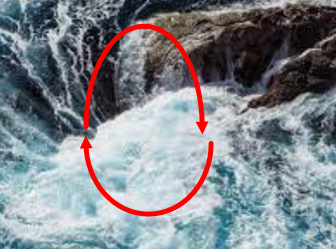 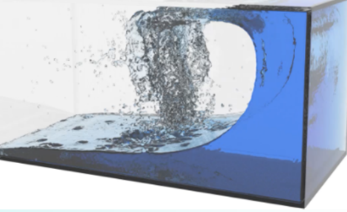 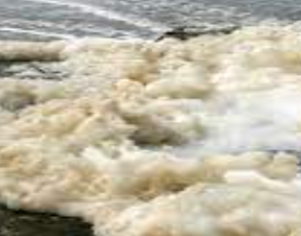 Are you able to fill in the blank so the sentence makes sense?George watched the               water. Fume and                 boiled in the pan. I am able to know the word class of new learnt vocabulary. I am able to match the word to its picture (definition)sloshingswizzle spume